7-А клас    26.11.2015 р.Творення пасивних дієприкметниківМета: поглибити знання учнів про дієприкметники, пояснити відмінність між активними й пасивними дієприкметниками, правила їх творення; формувати вміння розрізняти активні і пасивні дієприкметники, утворювати їх, правильно писати дієприкметникові суфікси; виховувати всебічно розвинену, моральну особистість; сприяти розвитку логічного мислення, творчої уяви, культури усного та письмового мовлення.Міжпредметні зв’язки:Лексикологія і фразеологія: засвоєння фразеологізмів, прислів’їв, приказок, крилатих висловів, до складу яких входять дієприкметники.Синтаксис: уживання дієприкметників у ролі другорядних членів речення.Культура мовлення і стилістика: використання в мовленні дієприкметників-синонімів, антонімів.Текст (риторичний аспект): створення текстів з уживанням дієприкметників.Тип:урок вивчення нового навчальногоматеріалу, фомування практичних умінь і навичок.Обладнання:дидактичнийматеріал, роздавальнікартки. Хід урокуІ. Організаційний моментПривітанняІІ. Актуалізація опорних знань і умінь1.Бесіда за питаннями:Що називається дієприкметником?Назвіть початкову форму дієприкметника.Назвіть спільні та відмінні ознаки дієслова і дієприкметника. (Слайд №2)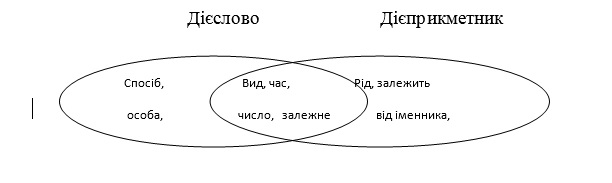 Перевірка домашнього завдання ( взаємоперевірка)(Слайд №3)Творче конструювання (усно)  Від поданих дієслів утворіть дієприкметники, позначаючи суфікси, за допомогою яких вони утворені.Знаємо – знаючий.Виринає – виринаючий.Бачиш – бачений.Наповнимо– наповнений.Що спільного в поданих словах?А що відмінного?                         ІІІ. Оголошення теми та мети уроку Очікуваннянавчальнихрезультатів.Сьогодні ми: поглибимо знання про дієприкметник; пояснимо  відмінність між активними і пасивними дієприкметниками та правила їх творення;збагатим свій словниковий запас і будемо сприяти розвитку культури усного та письмового мовлення.ІV. Сприйняття й усвідомлення нового навчального матеріалу учнямиПояснення з елементами повторення вивченого(Слайд №4)Дієприкметникибуваютьактивніпасивні(Слайд №5)Активнідієприкметникивиражаютьознаку за дією, яку виконує сам предмет, виступає у формахтеперішнього і минулого часу.НАПРИКЛАД: пожовкле листя (листя, яке пожовкло), опалий лист (лист, який опав).Активні дієприкметники теперішнього часу (авони тільки недоконаного виду) утворюються: 1) від основи дієслова теперішнього часу за допомогою суфіксів         –уч- (-юч-):міцніючий організм;       -ач- (-яч-);2) минулого часу(тільки доконаного виду) – від основи інфінітива за допомогою суфікса    -л- : зміцнілий організм.(Слайд №6)(Слайд №7)Пасивнідієприкметникивиражаютьознаку за дією, яку виконує над ним інший предмет: прочитанийвірш, пофарбованевікно.Пасивні дієприкметники творяться від основи інфінітива за допомогою суфіксів -н-, -ен-,  -єн-, -т-.Як виражають ознаку пасивні дієприкметники ми дізнаємося за допомогою правила з підручника на сторінці 110. Потренуємось в утворенні пасивних дієприкметників. Архітектори словаВиконайте вправу 190, сторінка 107.(І. Утворити дієприкметники пасивного стану  минулого часу доконаного і недоконаного виду.Писати – писаний;Написати – написанийПрочитати – прочитанийРобити – роблений Зробити – зробленийБудувати – збудованийРити – ритийПерерити – переритий Бити – битийРозбити – розбитийКрити – критийВкрити – вкритийМалювати – мальованийНамалювати – намальованийМити – митий	Вимити – вимитий.ІІ. Збудований – зруйнований. Розбитий - створений).Зробіть морфологічний розбір дієприкметника.Гордий Київ шумить над залитим вогнями Дніпром. Залитим – дієприкметник, називає ознаку за дією. Утворений від дієслова залити. Початкова форма-залитий. Доконаний вид. Минулий час. Чоловічий рід. Місцевий відмінок однини. Пасивний стан. У словосполученнях залитим Дніпром – залежне слово, залитим вогнями – головне. В реченні – означення (яким?)Мова наша дуже багата. Можна висловлювати думки, почуття, передати враження про побачене, почуте, прочитане, але більшого забарвлення, виразнішого та влучного мовлення  ми отримуємо за допомогою художніх засобів, фразеологізмів. І їхнє використання віддзеркалює душу народу, його історію…Тому зараз ми будемо збагачувати наший словниковий запас.(Слайд №8)Словникова робота (Слайд №9)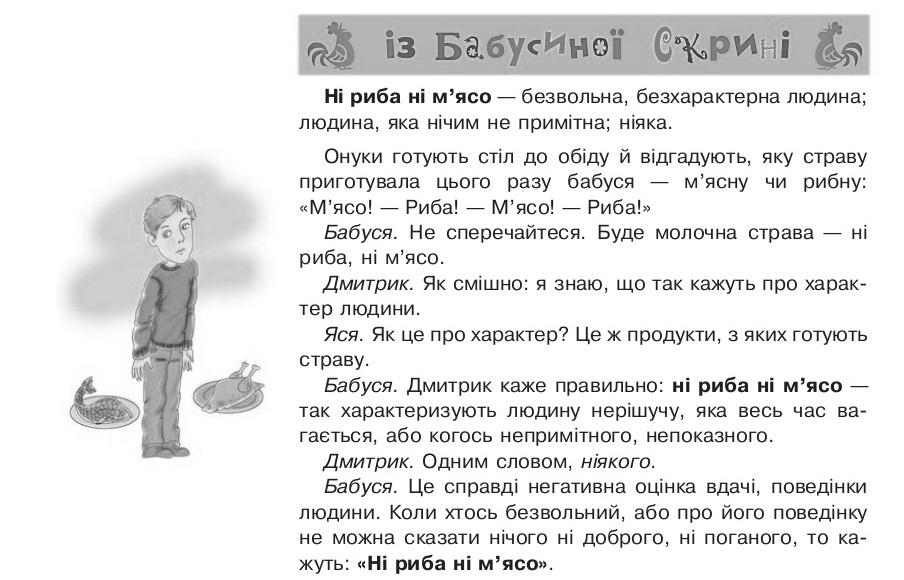 Творча робота (усно)(метод «Мікрофон»)-Для закріплення ми пояснимо і створимо декілька (2-3) речень із стійкими словосполученнями.Скластиреченняізстійкимипорівняннями.(Слайд №10)-         Як намальований (вродливий);-         Біжить, як посолений (дужешвидкобіжить);-         Став, як укопаний (став нерухомо);-         Бігає, як ошпарений (безладнометушиться);-         Опустив крила, як обскубана курка (втративенергію, засумував);-         Як мішком з-за рогу прибитий (пришелепуватий).- Повернемося до наших дієприкметників.Робота в зошиті (самостійна робота).Запишітьдієприкметники у дві колонки: 1 – активні, 2 – пасивні.Скривджений, думаючий, змальований, прогнилий, вихований, охриплий, лежачий, знаючий, стиснений, задубілий, міцніючий, знемагаючий, заціпенілий, зсунутий, зчорнілий, побілений, гуркочучий, оживаючий, знайдений, киплячий, знепритомнілий, оцінений, переписаний, діючий.Гра «Знайдизайве» УСНО(за технологією ситуативного моделювання).а) загальмований, бездоганний, виміряний, згодований;б) задіяний, збережений, конкретний, прибудований;в) засиджений, прибережний, вимріяний, приготовлений;Робота з картками «5 хвилин». Робота буде оцінена. В кінці уроку зібрати зошити.Картка 1Відподанихдієслівутворитиактивнідієприкметники.Теперішнього часу. Виконують, зростають, дрижать, організовують, лежати, жевріти.Минулого часу. Пожовкнути, почорніти, просвітліти, змокріти.Картка 2Відподанихдієслівутворитипасивнідієприкметники. Два з них самостійно ввести у речення.Створити, загоїти, побудувати, сформулювати, закрити, почати, мити, перетерти.Картка 3Переписатиречення. Неозначену форму, що в дужках, замінитивідповіднимидієприкметниками.Ми розмістилися на возі, добре (вимостити) свіжою травою. Візм’якопокотивсяще не (в’їздити) дорогою. Повні, рожеві, як діти, (збудити) зі сну, пливли по небіхмаринки. І зновутуманібринілиокремірозмови, як (зачепити) струни. Невеличка Джеринапасікабула (обгородити) низькимтином.V.  Підведенняпідсумків- Назвітьспільні та відміннірисидієслова і дієприкметника. - Чомудієприкметникиподіляються на активні і пасивні?-Як творятьсяактивнідієприкметники?-Як творятьсяпасивнідієприкметники?VI. ОцінюваннярезультатівроботиVII. Поясненнядомашньогозавдання (Слайд №11)      Написатитвір-роздум «Людина починається з любові», використовуючиактивні і пасивнідієприкметники.